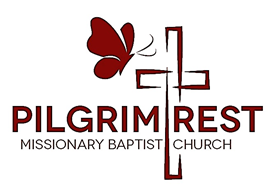 “CONSCIOUS AND INTENTIONAL MINISTRY:             DOING WHO I AM”              Also I heard the voice of the Lord saying: “Whom shall I send, And who   				  will go for Us?” Then I said, “Here am I! Send me.”    Isaiah 6:8Teaching, Preaching and Reaching for    Transformation and LiberationSEPTEMBER 25, 2022							    REVEREND BRUCE SNOWDENASSOCIATE MINISTER, TABERNACLE COMMUNITY BAPTIST CHURCHTEXT:  				TITLE:  								What is God saying to me through this sermon?